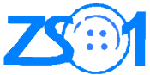 Rok szkolny 2024/2025Typ kursu ……………………………………....Kwestionariusz  kandydata  KURSUw Zespole Szkół Odzieżowych Nr 1Nazwisko i imię………………………. ………………………………………………Data i miejsce urodzenia ….............................………........................................PESEL …............................................................................................................Adres zamieszkania (kod pocztowy)……..…….……………………………..……. …………………………………………………………………………….....….………telefon…………………………………e-mail…………………….……….....……….Nazwisko i imię : ojca …............…………………………………………………….                                  matki........................................................................................Inne uwagi ………………….………………………………………………...………..
……………………………………………………………………………….........…….
Dokumenty przedłożone:a/    zaświadczenie lekarskie wydane przez lekarza medycyny pracy/brak przeciwwskazań zdrowotnych do podjęcia nauki zawodu/b/   1 fotografiac/   świadectwo ostatnio ukończonej szkoły(kserokopia)7.  Oświadczam, że nie ukończyłam(ukończyłem) żadnej szkoły odzieżowej która uprawniałaby         mnie do uzyskania tytułu krawca i / lub technika technologii odzieży.                                                          Kraków, dnia ……...…………………..         …............................... ……………………… 							/ podpis kandydata kursu /Kraków, dnia…………………………                  Dokumenty przyjął………………………       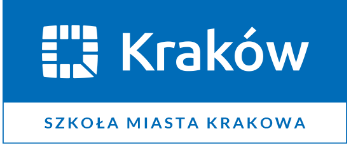 